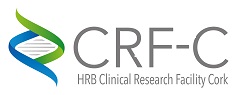 Title:ICH Good Clinical Practice For Investigators and Site staff – Now onlineThis course is aimed at Investigators, Research Nurses and other personnel who are planning to conduct (or actively engaged in clinical trials or patient focused research studies.  Course contents include: The principles of ICH-GCP (R2) Investigator Responsibilities EU legislation governing Clinical Trials Safety reporting Certificate of Attendance awarded – valid for 2 years. This ICH E6 GCP Investigator Site Training meets the Minimum Criteria for ICH GCP Investigator Site Personnel Training identified by TransCelerate BioPharma as necessary to enable mutual recognition of GCP training among trial sponsors. Duration:Full ICH-GCP (R2) -Approx.   4 hoursRefresher ICH-GCP (R2) – Approx. 2.5 hours Fully online - taken at participants own pace Cost:Full Course €50.00 / Student rate: €25.00Presenters:Dr Ruben Keane and Maire McCarthy, Quality and Regulatory Affairs Dept, Clinical Research Facility, UCC Bookings:Email: a.quinlan@ucc.ie